День российского предпринимательства в п. Абан!25 мая 2022 года в 10.00 часов в Абанском районном Доме культуры в формате круглого стола будет проходить «День предпринимательства» по адресу: п. Абан, ул. Советская, 71А.Организатор – администрация Абанского района.Приглашаются все желающие субъекты малого предпринимательства, самозанятые граждане, а также граждане, планирующие начать предпринимательскую деятельность.Темы «круглого стола»:Награждение «лучших» предпринимателей;Меры государственной поддержки;Рубрика «вопрос-ответ».Вопросы для обсуждения на круглом столе Вы можете направить: aban-msp@yandex.ru;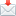  8(39163)22-5-14 Светляковой Кристине Камовне.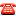 